Отзыв научного руководителяна выпускную квалификационную работу на тему «Капитализация телесности в фитнес-блогах в сети Instagram»студента Основной образовательной программы бакалавриата 39.03.01 «Социология» Санкт-Петербургского Государственного Университета Пушковой Анастасии АнтоновныВыпускная работа Пушковой А.А, выполнена на актуальную тему. Недаром исследователи называют современное общество «соматическим» (Б. Тернер), подчеркивая, что тело сегодня является ключевым полем культурной и политической активности. Социальные исследователи используют термин «телесность» для обозначения тела человека,  которое наделено социокультурными и общественными смыслами, с помощью которых оно может преобразовывать окружающий мир и преобразовываться под воздействием общественных и культурных факторов. Телесная ориентированность пронизывает сегодня практически все области социальной жизни. Особенно очевидным образом эта тенденция проявляется в жизни социальных сетей, в которых превалирует визуальный контент, например, в сети Instagram.Концепция телесного капитала появилась в работах П. Бурдье в конце 1970-х годов, затем широко использовалась социологами в исследованиях таких профессиональных областей как бокс, единоборства, модная индустрия, фитнес. Если у П. Бурдье тело рассматривается как дисплей культурного капитала, как инкорпорированный культурный капитал, то некоторые из его продолжателей предложили изучать телесность как самостоятельный вид капитала, наряду с экономическим, социальным и культурным, поскольку телесность сама по себе обладает «трансформирующей силой», позволяющей создавать, поддерживать или преодолевать отношения неравенства.  Идея телесного капитала позволяет понять, каким образом физические кондиции, свойства внешности, гендерные телесные характеристики, позволяют приобрести дополнительные преимущества в борьбе за место в социальных иерархиях, в различных полях социального пространства, будь то спорт, мода, брачный рынок, и даже образование и политика. Цель исследования Пушковой А.А. состояла в том, что проследить и выявить основные направления и приемы капитализации телесности в фитнес-блогах. Анастасия Антоновна справилась с поставленными задачами в полной мере. В первой главе она анализирует социологические подходы к изучению телесности человека, а также теории телесного капитала П. Бурдье и его последователей. Во второй главе излагаются результаты эмпирического исследования, объектом которого стали аккаунты фитнес-блогеров. С помощью методов контент-анализа и полуструктурированного интервью автор выявила основные способы репрезентации и конвертации телесного капитала, используемых в фитнес-блогах, вошедшими в выборочную совокупность.Анастасия самостоятельно выявила маркеры физического, эстетического и эротического капитала, маркеры аккумуляции и конвертации телесного капитала и определила доминирующие приемы визуализации этих сторон телесности. Среди выводов, сделанных по результатам проведенного исследования, наиболее интересны рассуждения о цепочках конвертации телесного капитала фитнес-блогеров в символический капитал (доверие, репутация), затем в капитал социальный (количество подписчиков, охват аудитории) и затем в капитал собственно, экономический, т.е.  в покупки их услуг и товаров.  Вывод: Пушковой А.А. продемонстрировала важнейшие компетенции социолога-исследователя на уровне, отвечающим требованиям программы бакалавриата, а ее выпускная квалификационная работа на тему «Капитализация телесности в фитнес-блогах в сети Instagram» заслуживает положительной оценки.04.06.2021 г.					   Пивоваров Александр Михайлович, к.с.н., доцент кафедры социологии 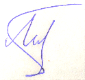 культуры и коммуникации   СПбГУ